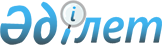 Қазақстан Республикасы Yкіметінің 1999 жылғы 27 мамырдағы N 659 және 1999
жылғы 15 қарашадағы N 1713 қаулыларына өзгерiстер мен толықтырулар енгiзу
туралыҚазақстан Республикасы Үкіметінің қаулысы 2002 жылғы 16 қыркүйек N 1010



      Қазақстан Республикасы Президентiнiң "Қазақстан Республикасының мемлекеттік басқару жүйесiн одан әрі жетілдiру шаралары туралы" 2002 жылғы 28 тамыздағы N 931 
 Жарлығын 
 iске асыру мақсатында Қазақстан Республикасының Үкiметi қаулы етеді:




      1. Қазақстан Республикасы Үкiметiнің кейбiр шешiмдерiне мынадай өзгерiстер мен толықтыру енгізiлсiн:



      1) "Республикалық меншiктегi ұйымдар акцияларының мемлекеттік пакеттерi мен мемлекеттiк үлестерiне иелiк ету және пайдалану жөнiндегi құқықтарды беру туралы" Қазақстан Республикасы Yкiметінің 1999 жылғы 27 мамырдағы N 659 
 қаулысына 
:



      көрсетілген қаулымен бекiтiлген иелік ету және пайдалану құқығы салалық министрлiктерге, өзге де мемлекеттiк органдарға берiлетiн республикалық меншiк ұйымдарындағы акциялардың мемлекеттiк пакеттерiнiң және қатысудың мемлекеттік үлестерінің тізбесінде:



      "Қазақстан Республикасының Табиғи монополияларды реттеу, бәсекелестікті қорғау және шағын бизнестi қолдау жөніндегі агенттігі" бөлiмi мен реттiк нөмiрi 227-жол алынып тасталсын;



      2) <*>



      


Ескерту. 2)-тармақшаның күші жойылды - ҚР Үкіметінің 2003.12.24. N 1307


 
 қаулысымен 
.






      2. Осы қаулы қол қойылған күнінен бастап күшіне енеді.


      

Қазақстан Республикасының




      Премьер-Министрі


					© 2012. Қазақстан Республикасы Әділет министрлігінің «Қазақстан Республикасының Заңнама және құқықтық ақпарат институты» ШЖҚ РМК
				